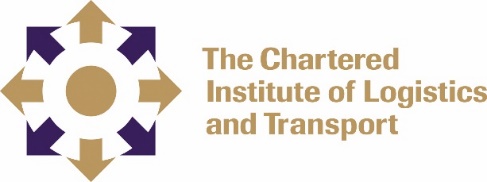 Agenda and Background ReadingInternational Education Standards Committee: Friday 10th July 2020Online ZOOM Meeting  - please note e-invite for link and also below. Join Zoom Meeting by clickinghttps://us02web.zoom.us/j/88013457641 Core Management Meeting Issues 0930-1230 BST with breakDial in details – note latest list attached Close at 12:30Reminder of future IESC Meeting Dates proposed in 2020Friday   21st August 930-1230  - focusing on FY21/22 budget, Joint Action Plan, product development Outcomes of the 10th July meeting and this meeting feeds into IMC on Thursday 9th September Meeting late Sept/early October if required (ref next FY) Friday 13th November  930-1230  Feeds into IMC on Thursday  26th November Jan SteenbergJSChair   Jon HarrisJHCILT International Education Lead David MaunderDMIESC Member Chris SavageCSIESC Member  Keith NewtonKNCILT Int Sec General Tania Barker TBCILT UK Education and Professional Development Namali SirisomaNSIESC Member (new) Item/RecommendationLead1Minutes of the last IESC core meeting (09:30) To confirm minutes of the last core meeting held on 1st May 2020Doc 1a – Minutes of  1st May 2020 Core Meeting including update points on progressUpdate on actions not covered on the Agenda led by JH Decisions – checkpoint to ensure all actions are still deliverable and timings appropriate given COVID-19 issues and resources at present levels  JHALL2Update on Headline Approach to Education and PD  (09:45) Update on Global approach on COVID-19 bulletin/webinars and comms – how the programme has gone/levels of engagement etc Updated on Covid-19 approach and delivery of the international strategy Update on CILT UK/International join up process and education stream Proposed joint operational action plan and collaborative working Headline Success News since last IESC – coveringKazakhstanUzbekistanRussiaUSAGulf Region South Africa ZimbabweChina region/Daohe partnershipKNKNKN JH/TB JH3Performance Update and Dashboard Discussion  (10:15) KPIs dashboard report for the education function - coveringfinancials  and overall performance  COVID-19 impact on accreditation, sales and forecasts Student Generation levelsAccreditation rates and renewalsFY19/20 to date  Forward forecasting  impact Q and A Support Material – refer to: Doc 3a – KPI Dashboard FY 19/20 completed to end June 2020  Doc 3b - Monthly debtor analysis sheet to end June 2020 Doc 3c - Accredited providers list  - updated to end June 2020 Decisions – Key discussion of combined CILT Zambia/training provider situation including debt recovery and quality assurance issues. Refer to latest ‘disciplinary ’ letter to the Branch (Document 3d) and the QA process issues in early June (Document 3e) Appeal from Prolific for a reduction in Diploma fees (one-off) to £180 per student in relation to current economic constraints (refer Document 3f - awaited) Way forward for any other key debtors including actionJH/KNALL TO REVIEW AND DISCUSS Comfort Break at 10.504Education  Providers Survey and Support Approach (11:00) Review of Stage 1 and Stage 2 Results of 2020 COVID-19 impact survey and key recommendationsBackground ReadingDoc 4a – Stage 1 Survey (April/May) Summary ResultsDoc 4b – Stage 1 Survey Detailed  Provider feedback (for info) Doc 4c – Stage 2 Survey and Forward Projection Survey (June) Summary ResultsDoc 4d – Stage 2 Survey Detailed Results (for info)Summary Stage 1 Overview/Needs Survey 1 = 58 responses from 91 providers (64%) Stage 2  Detailed/Forward Look  Survey  2 =  41 responses from 91 providers   (45%) Jon Harris will give a short presentation  on the forward picture looking at student booking, demand for types of courses/delivery, changes in assessment and the potential impact of changed payment processes  adopted by training providers to meet the neds of their students Questions and answers on the evidence base and presentationRequests for any specific datasets or projection evidence JHJHALL 6Workshop Session – The Business Model (11:30)To discuss headline issues with the current business model for CILT International The need for the business model to be futureproofedThe changing shape of training and supportThe current financing model and profileDiagnostics of what works well/what doesn’tWe will carry out a  SWOTS analysis as a team Helpful BackgroundDoc 6a Current fee structure for training providers to April 2021Doc 6b Original price increase model deferred due to Covid 19 Decision – to take away headline SWOTS analysis to help CILT International team work up options (inc consultation with David Pugh and the key individuals)   JH 7Product Development Update  (12:00)Update on CILT UK online learning Current and proposed Nimble modules from L and D teamUpdate on Level 3/5/6 certified professional / practitioner routes Timings for availability of materialsLinkage into International marketsUpdate on Competency Framework/Professional Designation Current situation and launchResources PTRC offer development Update on new transport planning skills pilot project with Atkins TBTBTBJH8AOB (12:20)